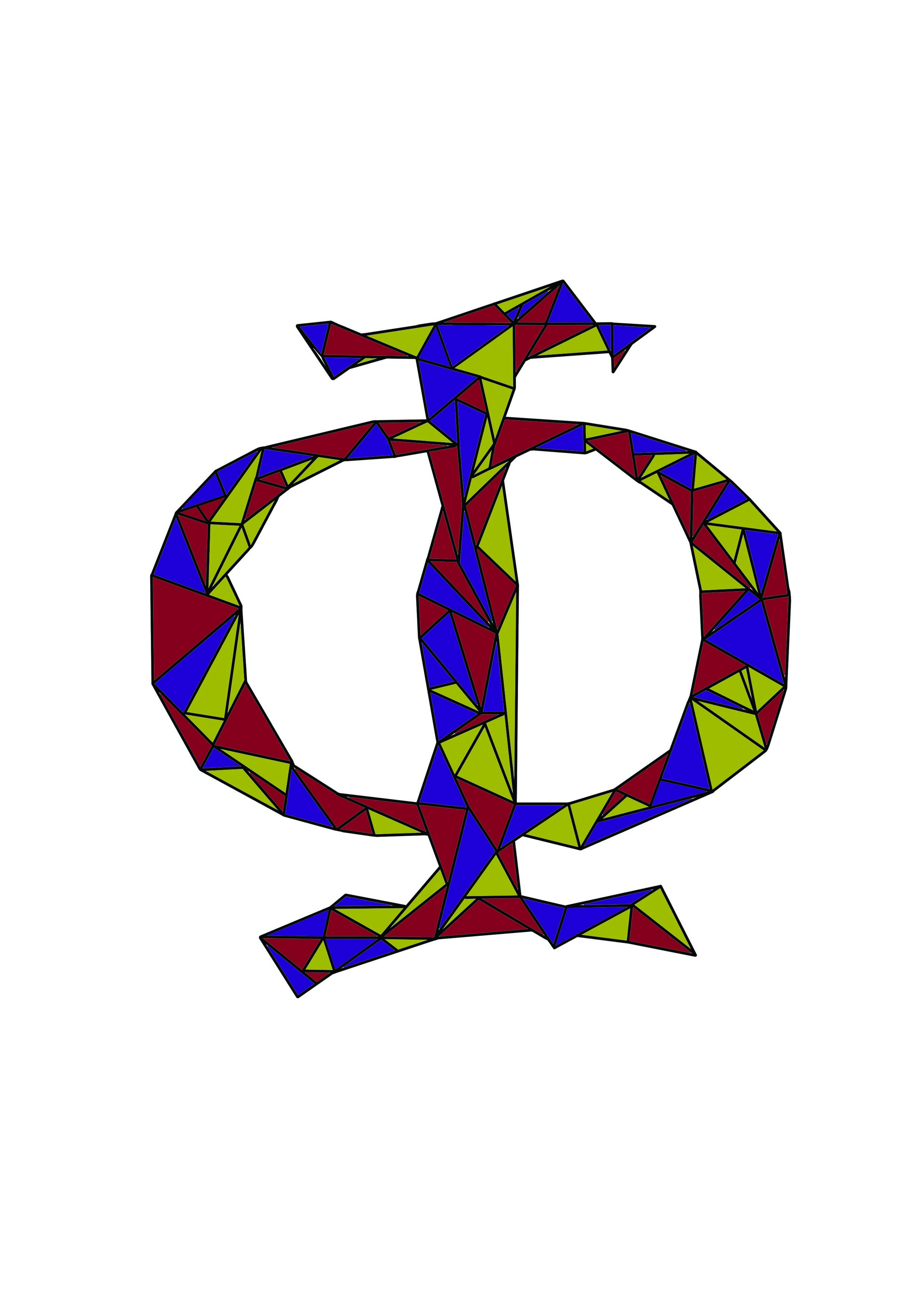 ΠΜΣ ΦΙΛΟΣΟΦΙΑΦΟΡΜΑ ΕΚΔΗΛΩΣΗΣ ΕΝΔΙΑΦΕΡΟΝΤΟΣΟνοματεπώνυμοΤηλέφωνοE-mailΣπουδέςΚατεύθυνση για την οποία ενδιαφέρομαι (1 από τις κάτωθι)1. Ιστορία της Φιλοσοφίας2. Πολιτική Φιλοσοφία